АДМИНИСТРАЦИЯ БУРУНЧИНСКОГО СЕЛЬСОВЕТА САРАКТАШСКОГО РАЙОНА ОРЕНБУРГСКОЙ ОБЛАСТИП О С Т А Н О В Л Е Н И Е_________________________________________________________________________________________________________10.11.2022				с.Бурунча				№ 57-пОб утверждении Порядка разработки прогноза социально-экономического развития муниципального образования  Бурунчинский сельсовет Саракташского района Оренбургской областиВ соответствии со статьей 173 Бюджетного кодекса Российской Федерации, руководствуясь Уставом муниципального образования  Бурунчинский сельсовет Саракташского района Оренбургской области:1. Утвердить Порядок разработки прогноза социально-экономического развития муниципального образования  Бурунчинский сельсовет Саракташского района Оренбургской области согласно Приложению.2. Контроль за исполнением настоящего постановления оставляю за собой.3. Настоящее постановление вступает в силу со дня подписания и подлежит размещению на официальном сайте муниципального образования Бурунчинский сельсовет. Глава муниципального образования                                     А.Н.ЛогиновРазослано: прокуратуре района, финотдел администрации районаПриложениек постановлению администрациимуниципального образованияБурунчинский сельсоветот 10.11.2022 № 57-пПорядок разработки прогноза социально-экономического развития муниципального образования  Бурунчинский сельсовет Саракташского района Оренбургской областиНастоящий Порядок разработан в соответствии с требованиями Бюджетного кодекса Российской Федерации, в целях своевременной и качественной разработки прогноза социально-экономического развития муниципального образования  Бурунчинский сельсовет Саракташского района Оренбургской области (далее – поселения) на среднесрочный период.Прогноз социально-экономического развития поселения (далее - прогноз) - оценка вероятного состояния социально-экономической ситуации в поселении в прогнозируемом периоде. На основании прогноза разрабатывается проект бюджета поселения на очередной финансовый год, а также проект среднесрочного финансового плана поселения.Прогноз  исходит из возможности сохранения благоприятных внешних и внутренних условий развития экономики и социальной сферы  на достижение основных социально-экономических показателей (индикаторов) при активном воздействии на изменение сложившейся ситуации.Изменение прогноза в ходе составления или рассмотрения проекта бюджета поселения влечет за собой изменение основных характеристик проекта бюджета.I. Общие положения1.1. Порядок разработан в целях своевременной и качественной разработки прогноза социально-экономического развития муниципального образования  Бурунчинский сельсовет Саракташского района Оренбургской области.1.2. Прогноз социально-экономического развития поселения есть обоснованная оценка вероятного состояния социально-экономической сферы поселения.1.3. Прогноз социально-экономического развития  поселения разрабатывается ежегодно на очередной финансовый год и плановый период.1.4. Понятия и термины, применяемые в настоящем Порядке, соответствуют  содержанию  понятий и терминов, применяемых в Бюджетном кодексе Российской Федерации:прогнозирование социально-экономического развития поселения - процесс разработки системы представлений о возможных состояниях развития поселения при различных сценарных условиях;прогноз социально-экономического развития - документ, содержащий результаты процесса прогнозирования в форме системы показателей социально-экономического состояния поселения, относящихся к определенным периодам времени и рассчитанных при различных внешних и внутренних условиях развития поселения;участники процесса прогнозирования:- органы исполнительной власти, осуществляющие подготовку информации для разработки прогноза или рассчитывающие его отдельные параметры по видам деятельности в соответствии с установленными полномочиями;- организации, предоставляющие информацию о своей хозяйственной деятельности в части, необходимой для составления прогноза социально-экономического развития поселения и прочие участники социально-экономической деятельности поселения, привлекаемые к процессу прогнозирования.II. Цели прогноза2.1. Основной целью прогнозирования является повышение эффективности управления социально-экономическим развитием сельского поселения за счет формирования информационно - аналитической базы  для подготовки различных планов и программ социально-экономического развития поселения.2.2. Результаты прогнозирования используются при:- разработке и утверждении бюджета муниципального образования Бурунчинский сельсовет  на очередной финансовый год и на плановый период; -  разработке муниципальных программ поселения;- для обоснования принятия решений администрации поселения по вопросам социально-экономического развития поселения в соответствии с установленными полномочиями.III. Задачи прогноза3.1. Задачами прогноза являются: анализ сложившейся ситуации в экономике и социальной сфере поселения; выявление факторов, оказывающих существенное влияние на социально-экономическое развитие поселения; оценка влияния выявленных факторов в прогнозируемом периоде, выявление возможных кризисных ситуаций (явлений) в экономике и социальной сфере поселения;накопление статистической, аналитической и иной информации для обоснования выбора и принятия наиболее эффективных управленческих решений по развитию поселения.IV. Порядок разработки прогноза социально-экономического развития поселения4.1. Прогноз социально-экономического развития поселения разрабатывается начальником финансово-экономического отдела, муниципального образования Бурунчинский сельсовет в соответствии с настоящим Положением ежегодно на период не менее трех лет.
Прогноз социально-экономического развития на очередной финансовый год и плановый период разрабатывается путем уточнения параметров планового периода и добавления параметров второго года планового периода.В пояснительной записке к прогнозу социально-экономического развития приводится обоснование параметров прогноза, в том числе их сопоставление с ранее утвержденными параметрами с указанием причин и факторов прогнозируемых изменений.В структуру пояснительной записки должны быть включены следующие разделы: 1. Территория муниципального образования. 2. Сельское хозяйство.3. Финансы. 4. Инвестиционная деятельность.5. Предпринимательство. 6. Демография. 7. Труд и занятость. 8. Развитие социальной сферы.4.2. Прогноз социально-экономического развития поселения одобряется Администрацией поселения одновременно с принятием решения о внесении проекта бюджета поселения на рассмотрение Совета депутатов муниципального образования Бурунчинский сельсовет Саракташского района Оренбургской области. Изменение прогноза социально-экономического развития поселения в ходе составления или рассмотрения проекта бюджета влечет за собой изменение основных характеристик проекта бюджета поселения.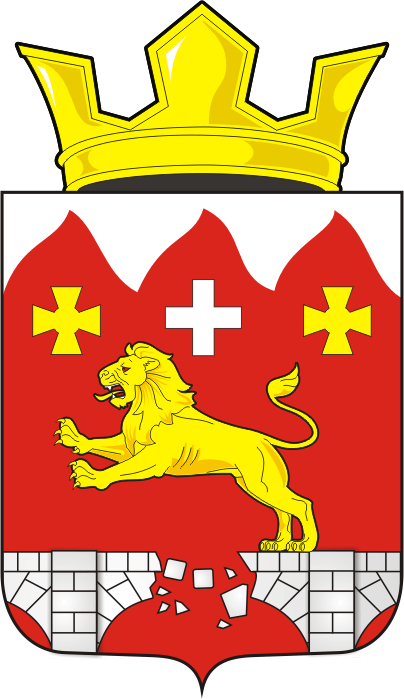 